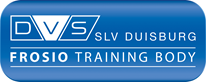 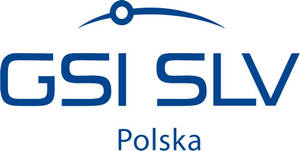 SLV-GSI Polska Sp. z o.o.				GSI SLV DUISBURGul. Wolności 191;      					Bismarckstr. 8541-800 Zabrze;  Polska					47057 Duisburg;  NiemcyZ G Ł O S Z E N I E  na kurs  rok 2021 - e-learning(*) – właściwe zaznaczyć „X”Zgłoszenie dokonywane jest za pośrednictwem SLV-GSI Polska Sp. z o.o. 
w imieniu i na rachunek GSI SLV Duisburg.Nazwa kursu:Kurs przygotowujący do egzaminu na uznawanego 
na całym świecie inspektora powłok według
 FROSIO SCHEME CERTIFIED w trybie e-learningKurs przygotowujący do egzaminu na uznawanego 
na całym świecie inspektora powłok według
 FROSIO SCHEME CERTIFIED w trybie e-learningKurs przygotowujący do egzaminu na uznawanego 
na całym świecie inspektora powłok według
 FROSIO SCHEME CERTIFIED w trybie e-learningKurs przygotowujący do egzaminu na uznawanego 
na całym świecie inspektora powłok według
 FROSIO SCHEME CERTIFIED w trybie e-learningKurs przygotowujący do egzaminu na uznawanego 
na całym świecie inspektora powłok według
 FROSIO SCHEME CERTIFIED w trybie e-learningKurs przygotowujący do egzaminu na uznawanego 
na całym świecie inspektora powłok według
 FROSIO SCHEME CERTIFIED w trybie e-learning   Zajęcia e-learning od  07.01.2021 do 11.02.2021; Zajęcia stacjonarne 23, 24.02.2021; Egzamin 25, 26.02.2021   Zajęcia e-learning od  06.05.2021 do 08.06.2021; Zajęcia stacjonarne 22, 23.06.2021; Egzamin 24, 25.06.2021   Zajęcia e-learning od  13.09.2021 do 12.10.2021; Zajęcia stacjonarne 26, 27.10.2021; Egzamin 28, 29.10.2021Seminaria internetowe wg szczegółowego planu zajęć   Zajęcia e-learning od  07.01.2021 do 11.02.2021; Zajęcia stacjonarne 23, 24.02.2021; Egzamin 25, 26.02.2021   Zajęcia e-learning od  06.05.2021 do 08.06.2021; Zajęcia stacjonarne 22, 23.06.2021; Egzamin 24, 25.06.2021   Zajęcia e-learning od  13.09.2021 do 12.10.2021; Zajęcia stacjonarne 26, 27.10.2021; Egzamin 28, 29.10.2021Seminaria internetowe wg szczegółowego planu zajęć   Zajęcia e-learning od  07.01.2021 do 11.02.2021; Zajęcia stacjonarne 23, 24.02.2021; Egzamin 25, 26.02.2021   Zajęcia e-learning od  06.05.2021 do 08.06.2021; Zajęcia stacjonarne 22, 23.06.2021; Egzamin 24, 25.06.2021   Zajęcia e-learning od  13.09.2021 do 12.10.2021; Zajęcia stacjonarne 26, 27.10.2021; Egzamin 28, 29.10.2021Seminaria internetowe wg szczegółowego planu zajęć   Zajęcia e-learning od  07.01.2021 do 11.02.2021; Zajęcia stacjonarne 23, 24.02.2021; Egzamin 25, 26.02.2021   Zajęcia e-learning od  06.05.2021 do 08.06.2021; Zajęcia stacjonarne 22, 23.06.2021; Egzamin 24, 25.06.2021   Zajęcia e-learning od  13.09.2021 do 12.10.2021; Zajęcia stacjonarne 26, 27.10.2021; Egzamin 28, 29.10.2021Seminaria internetowe wg szczegółowego planu zajęć   Zajęcia e-learning od  07.01.2021 do 11.02.2021; Zajęcia stacjonarne 23, 24.02.2021; Egzamin 25, 26.02.2021   Zajęcia e-learning od  06.05.2021 do 08.06.2021; Zajęcia stacjonarne 22, 23.06.2021; Egzamin 24, 25.06.2021   Zajęcia e-learning od  13.09.2021 do 12.10.2021; Zajęcia stacjonarne 26, 27.10.2021; Egzamin 28, 29.10.2021Seminaria internetowe wg szczegółowego planu zajęć   Zajęcia e-learning od  07.01.2021 do 11.02.2021; Zajęcia stacjonarne 23, 24.02.2021; Egzamin 25, 26.02.2021   Zajęcia e-learning od  06.05.2021 do 08.06.2021; Zajęcia stacjonarne 22, 23.06.2021; Egzamin 24, 25.06.2021   Zajęcia e-learning od  13.09.2021 do 12.10.2021; Zajęcia stacjonarne 26, 27.10.2021; Egzamin 28, 29.10.2021Seminaria internetowe wg szczegółowego planu zajęć   Zajęcia e-learning od  07.01.2021 do 11.02.2021; Zajęcia stacjonarne 23, 24.02.2021; Egzamin 25, 26.02.2021   Zajęcia e-learning od  06.05.2021 do 08.06.2021; Zajęcia stacjonarne 22, 23.06.2021; Egzamin 24, 25.06.2021   Zajęcia e-learning od  13.09.2021 do 12.10.2021; Zajęcia stacjonarne 26, 27.10.2021; Egzamin 28, 29.10.2021Seminaria internetowe wg szczegółowego planu zajęćTytułTytułImięImięNazwiskoNazwiskoNazwiskoData urodzeniaData urodzeniaMiejsce urodzeniaMiejsce urodzeniaE-mail (do kontaktu z uczestnikiem oraz dostępu do platformy e-learning):  E-mail (do kontaktu z uczestnikiem oraz dostępu do platformy e-learning):  E-mail (do kontaktu z uczestnikiem oraz dostępu do platformy e-learning):  E-mail (do kontaktu z uczestnikiem oraz dostępu do platformy e-learning):  E-mail (do kontaktu z uczestnikiem oraz dostępu do platformy e-learning):  Tel. (do kontaktu z uczestnikiem) :  Tel. (do kontaktu z uczestnikiem) :  Opłata za uczestnika:     EURO   4.200,00  zwolniona z VAT                                  Opłata za uczestnika:     EURO   4.200,00  zwolniona z VAT                                  Opłata za uczestnika:     EURO   4.200,00  zwolniona z VAT                                  Opłata za uczestnika:     EURO   4.200,00  zwolniona z VAT                                  Opłata za uczestnika:     EURO   4.200,00  zwolniona z VAT                                  Opłata za uczestnika:     EURO   4.200,00  zwolniona z VAT                                  Płatność:  firma*;                 osoba prywatna*Dane do faktury:   Płatność:  firma*;                 osoba prywatna*Dane do faktury:   Płatność:  firma*;                 osoba prywatna*Dane do faktury:   Adres do wysłania faktury:Adres do wysłania faktury:Adres do wysłania faktury:Adres do wysłania faktury:Płatność:  firma*;                 osoba prywatna*Dane do faktury:   Płatność:  firma*;                 osoba prywatna*Dane do faktury:   Płatność:  firma*;                 osoba prywatna*Dane do faktury:   Adres do wysłania świadectwa i certyfikatu:Adres do wysłania świadectwa i certyfikatu:Adres do wysłania świadectwa i certyfikatu:Adres do wysłania świadectwa i certyfikatu:, dnia , dnia , dnia Pieczęć/PodpisPieczęć/PodpisPieczęć/PodpisDane osobowe gromadzone są w celach związanych z organizacją kursu ew. w celach statutowych SLV z uwzględnieniem przepisów ustawy o ochronie danych osobowych.Dane osobowe gromadzone są w celach związanych z organizacją kursu ew. w celach statutowych SLV z uwzględnieniem przepisów ustawy o ochronie danych osobowych.Dane osobowe gromadzone są w celach związanych z organizacją kursu ew. w celach statutowych SLV z uwzględnieniem przepisów ustawy o ochronie danych osobowych.Dane osobowe gromadzone są w celach związanych z organizacją kursu ew. w celach statutowych SLV z uwzględnieniem przepisów ustawy o ochronie danych osobowych.Dane osobowe gromadzone są w celach związanych z organizacją kursu ew. w celach statutowych SLV z uwzględnieniem przepisów ustawy o ochronie danych osobowych.Dane osobowe gromadzone są w celach związanych z organizacją kursu ew. w celach statutowych SLV z uwzględnieniem przepisów ustawy o ochronie danych osobowych.Dane osobowe gromadzone są w celach związanych z organizacją kursu ew. w celach statutowych SLV z uwzględnieniem przepisów ustawy o ochronie danych osobowych.